2018年9月度　つぎ夢研究会定例会議事録2018年9月16日（日）17：30～20：10司会：中野副会長■高久会長のご挨拶■強みプレゼンリレー①：田代先生■強みプレゼンリレー②：前村先生■強みプレゼンリレー③：寺岡先生■会計係・宴会係からの連絡事項■講演■懇親会次回日程　2018年11月18日（日）17：30～かながわ県民センターにて開催　以　上・今日は実際の経営者様を迎える貴重な講演があります。また、各種発表やお知らせもありますので、よろしくお願い致します。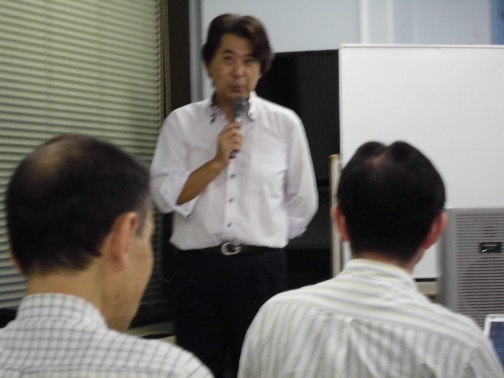 【内容】・横須賀出身、釣りや楽器が趣味。・大学理工系学部卒業後、メーカーで勤務。施工現場やシステム設計、商品の企画開発などを経験。また、都内の大学院で人脈を作った。・経営支援を中心に、執筆や理論研修事務局などの診断士活動を幅広く実施。・現場を想像する力が強みなので、今後も伸ばしていきたい。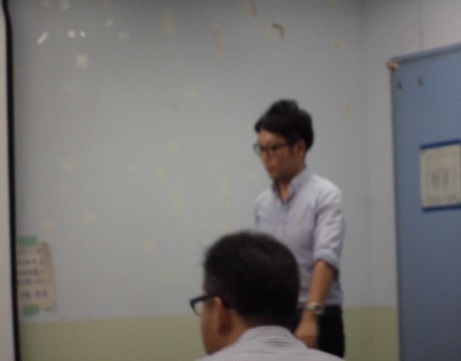 【内容】・宮崎出身、お酒や読書などが趣味。・鹿児島大学理学部卒業後、人材業界での勤務経験を経て独立。コンサルティング会社を設立予定。・人材採用に悩む中小企業の現場に向き合う中で、中小企業の課題を根本的に解決したいと志し、中小企業診断士を取得した。・人材採用や営業ノウハウ、経営者の想いに寄り添う力が強み。課題を抱える中小企業の課題を解決したい。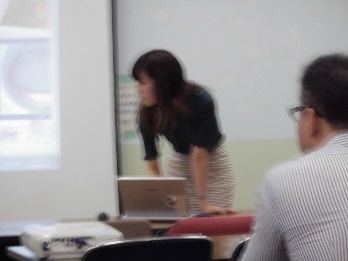 【内容】・和歌山出身、魚介類が好物。・家電メーカーを経て、重電メーカーの調達部門勤務。・ものづくりの原価削減や現場知識が強み。・現在は実務補習中。営業やマーケティングの経験がないため、あせらずに様々な知見を習得していきたい。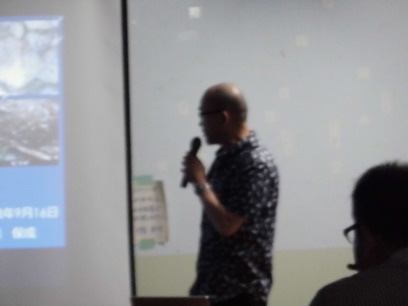 会計係：年会費未納の会員の方はお支払いください。宴会係：終了後にBEE　HOUSE横浜店にて懇親会実施。会費は3000円で休憩時間中に徴収。【内容】神奈川県内・東京都内で療術業を営む経営者様に、経営の概況や課題などをご講演頂いた。・定例会後、BEE　HOUSE横浜店にて開催。